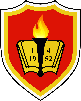 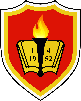 ISI PRESENSI DOSEN TEKNIK ELEKTRO 2022 GANJILMata kuliah	: TKK202332 - Pengukuran Besaran Listrik	Nama Kelas	: C1 T2ISI PRESENSI MAHASISWA TEKNIK ELEKTRO2022 GANJILMata kuliah	: TKK202332 - Pengukuran Besaran Listrik	Nama Kelas	: C1 T2Jl. Raya Jatiwaringin, RT.03 / RW.04, Jatiwaringin, Pondok Gede, RT.009/RW.005, Jaticempaka, Bekasi Website : www.unkris.ac.id / e-Mail : marketing@unkris.ac.id / Telepon : (021) 8462229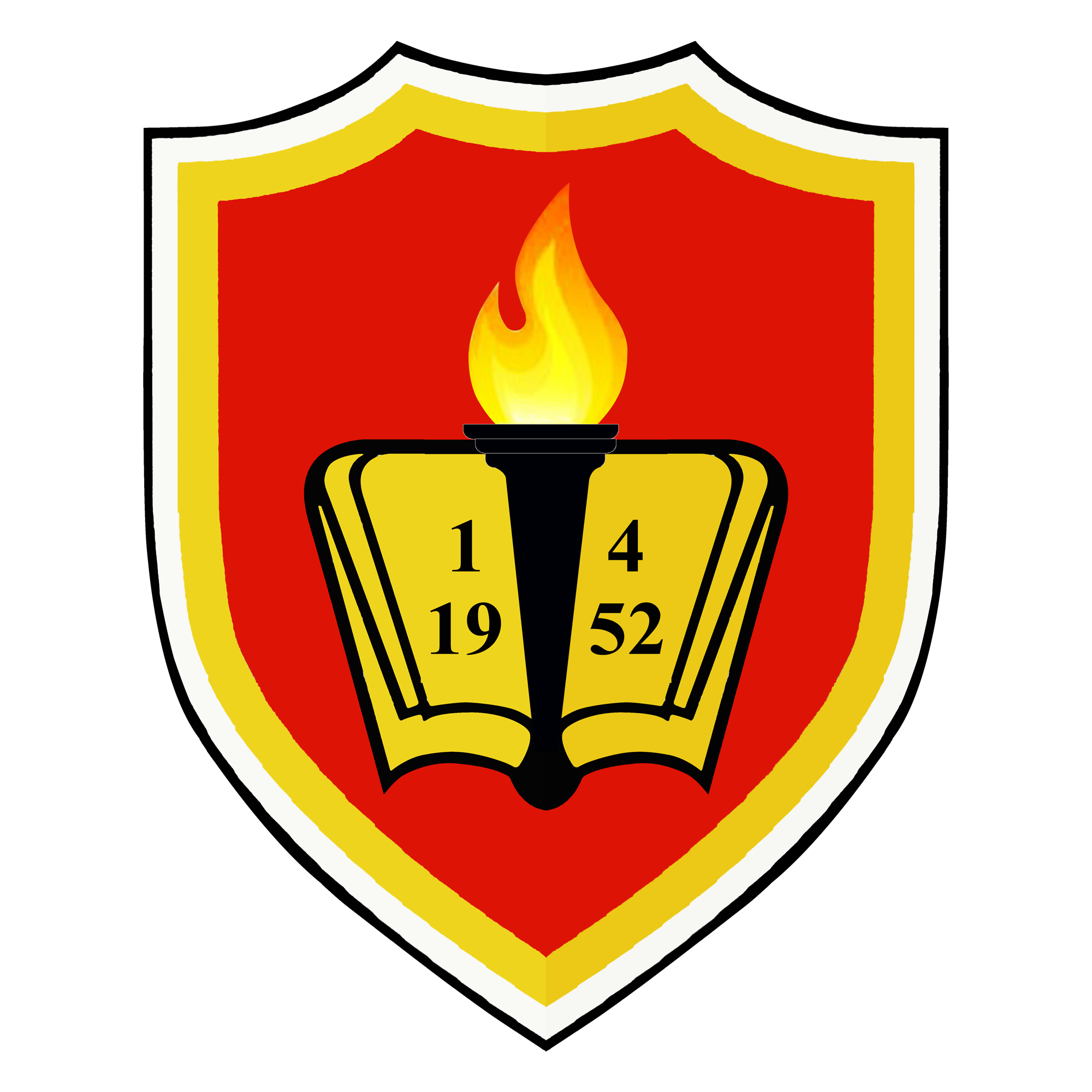 LAPORAN PERSENTASE PRESENSI MAHASISWA TEKNIK ELEKTRO2022 GANJILMata kuliah	: Pengukuran Besaran Listrik	Nama Kelas	: C1 T2 Dosen Pengajar	: TETEN DIAN HAKIM, ST., MT.Bekasi, 07 Februari 2023 Ketua Prodi Teknik Elektro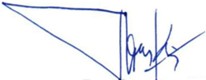 TETEN DIAN HAKIM, ST., MT. NIP. 0302127301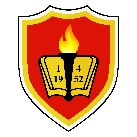 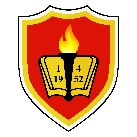 NILAI PERKULIAHAN MAHASISWAPRODI	: TEKNIK ELEKTRO PERIODE : 2022 GANJILMata kuliah	: Pengukuran Besaran Listrik	Nama Kelas	: C1 T2Kode Mata kuliah	: TKK202332	SKS	2NoNIPNAMATATAP MUKATATAP MUKATATAP MUKATATAP MUKATATAP MUKATATAP MUKATATAP MUKATATAP MUKATATAP MUKATATAP MUKATATAP MUKATATAP MUKATATAP MUKATATAP MUKATATAP MUKATATAP MUKANoNIPNAMA17Sep 202224Sep 20221Okt 202215Okt 202222Okt 202229Okt 20225Nov 202212Nov 202219Nov 202226Nov 20223Des 202210Des 202217Des 20227Jan 202314Jan 202328Jan 202310302127301TETEN DIAN HAKIM, ST., MT.HHHHHHHHHHHHHHHHNoNIMNAMATATAP MUKATATAP MUKATATAP MUKATATAP MUKATATAP MUKATATAP MUKATATAP MUKATATAP MUKATATAP MUKATATAP MUKATATAP MUKATATAP MUKATATAP MUKATATAP MUKATATAP MUKATATAP MUKANoNIMNAMA17Sep 202224Sep 20221Okt 202215Okt 202222Okt 202229Okt 20225Nov 202212Nov 202219Nov 202226Nov 20223Des 202210Des 202217Des 20227Jan 202314Jan 202328Jan 202311870021006RAMA JANUARHHHHHHHHHHIHIHHH22170021001FIKO GALUH SETIAWANHHHHHHHHHHHHHHHH32170021007MEIDYAKAMA PASYAHHHHHHHHHHHIHHHH42170021009JAYA SYAKIRHHHHHHHHHHHHHHHH52170021011DIRGA DWI ASKARHHHHHHHHHHHHHHHH62170021012FARIZ HILMY MAULANAHHHHHHHHHHHHHHHH72170021016REFANZAPRIMAHESAHHHHHHHHHHHHHHHH82170021021HERWIN MAULANAHHHHHHHHHHHIHHHH92170021022DIMAS AHMAD ATTHORIQIHHHHHSHHHHHHHHHH102170021024ARIZAL WIJAYA SURYAHHHHHHHHHHHIHHHH112170021025PUNGKI MILGA ARIWIBAWANTOHHHHIHHHHHHHHHHH122170021065MUHAMAD ZULKARNAENHHHHHHHHHHHHHHHH132270023013CHERUL MUKMINAAAAAAAAAAAAAAAAParaf Ketua KelasParaf Ketua KelasParaf Ketua KelasParaf DosenParaf DosenParaf DosenNoNIMNamaPertemuanAlfaHadirIjinSakitPresentase11870021006RAMA JANUAR1614287.522170021001FIKO GALUH SETIAWAN161610032170021007MEIDYAKAMA PASYA1615193.7542170021009JAYA SYAKIR161610052170021011DIRGA DWI ASKAR161610062170021012FARIZ HILMY MAULANA161610072170021016REFANZA PRIMAHESA161610082170021021HERWIN MAULANA1615193.7592170021022DIMAS AHMAD ATTHORIQI1615193.75102170021024ARIZAL WIJAYA SURYA1615193.75112170021025PUNGKI MILGA ARIWIBAWANTO1615193.75122170021065MUHAMAD ZULKARNAEN1616100132270023013CHERUL MUKMIN16160NoNIMNama MahasiswaTUGAS INDIVIDU(20%)UTS (30%)UAS (40%)KEHADIRAN (10%)NilaiGradeLulusSunting KRS?Info11870021006RAMA JANUAR60.0063.0064.0087.564.63B-✔22170021001FIKO GALUHSETIAWAN60.0079.0082.0010078.50A-✔32170021007MEIDYAKAMA PASYA60.0080.0084.0093.7578.97A-✔42170021009JAYA SYAKIR60.0080.0079.0010077.60A-✔52170021011DIRGA DWI ASKAR60.0076.0076.0010075.20B+✔62170021012FARIZ HILMY MAULANA60.0079.0078.0010076.90A-✔72170021016REFANZA PRIMAHESA60.0078.0078.0010076.60A-✔82170021021HERWIN MAULANA60.0080.0080.0093.7577.38A-✔92170021022DIMAS AHMADATTHORIQI60.0078.0076.0093.7575.18B+✔102170021024ARIZAL WIJAYA SURYA60.0080.0078.0093.7576.58A-✔112170021025PUNGKI MILGAARIWIBAWANTO60.0080.0080.0093.7577.38A-✔122170021065MUHAMADZULKARNAEN60.0085.0080.0010079.50A-✔132270023013CHERUL MUKMIN0.000.000.0000.00ETanggal Cetak : Selasa, 7 Februari 2023, 07:01:30Tanggal Cetak : Selasa, 7 Februari 2023, 07:01:30Tanggal Cetak : Selasa, 7 Februari 2023, 07:01:30Tanggal Cetak : Selasa, 7 Februari 2023, 07:01:30Tanggal Cetak : Selasa, 7 Februari 2023, 07:01:30Tanggal Cetak : Selasa, 7 Februari 2023, 07:01:30Tanggal Cetak : Selasa, 7 Februari 2023, 07:01:30Tanggal Cetak : Selasa, 7 Februari 2023, 07:01:30Tanggal Cetak : Selasa, 7 Februari 2023, 07:01:30Tanggal Cetak : Selasa, 7 Februari 2023, 07:01:30Tanggal Cetak : Selasa, 7 Februari 2023, 07:01:30Tanggal Cetak : Selasa, 7 Februari 2023, 07:01:30Paraf Dosen :TETEN DIAN HAKIM, ST., MT.Paraf Dosen :TETEN DIAN HAKIM, ST., MT.Paraf Dosen :TETEN DIAN HAKIM, ST., MT.Paraf Dosen :TETEN DIAN HAKIM, ST., MT.Paraf Dosen :TETEN DIAN HAKIM, ST., MT.Paraf Dosen :TETEN DIAN HAKIM, ST., MT.Paraf Dosen :TETEN DIAN HAKIM, ST., MT.Paraf Dosen :TETEN DIAN HAKIM, ST., MT.Paraf Dosen :TETEN DIAN HAKIM, ST., MT.Paraf Dosen :TETEN DIAN HAKIM, ST., MT.Paraf Dosen :TETEN DIAN HAKIM, ST., MT.Paraf Dosen :TETEN DIAN HAKIM, ST., MT.